              ŠАРАР                                                                   РЕШЕНИЕ	      19 декабрь 2017 йыл                   № 215                        19 декабря 2017 годаО  плане деятельности Совета сельского поселения Акбулатовский сельсовет муниципального района Мишкинский район Республики Башкортостан на 2018 год          Заслушав и обсудив информацию председателя Совета сельского поселения Акбулатовский сельсовет муниципального района Мишкинский район Республики Башкортостан «О  плане деятельности Совета  сельского поселения Акбулатовский сельсовет муниципального района Мишкинский район Республики Башкортостан на 2018 год», Совет сельского поселения Акбулатовский сельсовет муниципального района Мишкинский район Республики Башкортостан р е ш и л:     1. Утвердить  план деятельности Совета сельского поселения Акбулатовский сельсовет муниципального района Мишкинский район Республики Башкортостан на 2018 год.     2. Контроль   исполнения данного решения возложить на управляющего делами администрации сельского поселения Акбулатовский сельсовет муниципального района Мишкинский район Республики Башкортостан. Глава сельского поселения                                                            В.И. Бикмурзин                                                                                      УТВЕРЖДЕН                                                                                           решением Совета                                                                                                сельского поселения                                                                                                         Акбулатовский сельсовет                                                                                                                                                                                                                                                           19  декабря 2017 года                                                                         № 215План работы Совета  сельского поселенияАкбулатовский сельсовет муниципального районаМишкинский район Республики Башкортостан на 2018 годБашšортостан Республикаhы Мишкº районы муниципаль районыныœ Аšбулат аулы советы ауыл билºìºhå Советы 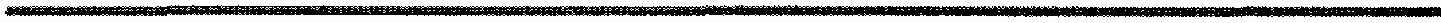 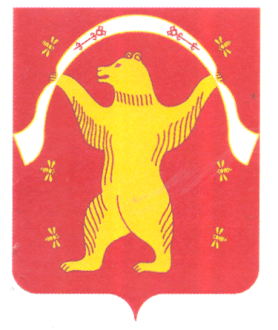 Совет сельского поселения Акбулатовский сельсовет муниципального района Мишкинский район Республики Башкортостан№ п/пНаименование вопросов(проектов решений)СрокиСрокиКем вноситсяКем вноситсяКем вноситсяОтветственные исполнители12334445I. Деятельность СоветаI. Деятельность СоветаI. Деятельность СоветаI. Деятельность СоветаI. Деятельность СоветаI. Деятельность СоветаI. Деятельность СоветаI. Деятельность Совета1.О ежегодном отчете председателя Совета сельского поселения Акбулатовский сельсовет  муниципального района Мишкинский район Республики Башкортостан о результатах своей деятельности и деятельности Совета сельского поселения Акбулатовский сельсовет муниципального района Мишкинский район Республики Башкортостан в 2017 годуФевральФевральПредседатель Совета Председатель Совета Председатель Совета Председатель Совета, постоянные депутатские комиссии2О ежегодном отчете главы Администрации сельского поселения Акбулатовский сельсовет муниципального района Мишкинский район Республики Башкортостан о своей деятельности  и деятельности Администрации сельского поселения Акбулатовский сельсовет муниципального района Мишкинский район Республики Башкортостан  в 2017 годуФевральФевральГлава СПГлава СПГлава СПГлава СП,постоянные депутатские комиссии3О ходе реализации Федерального закона «О порядке рассмотрения обращений граждан Российской Федерации» и закона Республики Башкортостан «Об обращениях граждан в Республики Башкортостан» на территории Сельского поселения Акбулатовский сельсовет муниципального района Мишкинский район Республики БашкортостанФевральФевральГлава  СПГлава  СПГлава  СПГлава СП,управляющий делами, постоянная  депутатская комиссия по профилю4О ходе исполнения плана мероприятий по году экологииФевральФевральГлава  СПГлава  СПГлава  СПАдминистрация СП5Об утверждении плана мероприятий по военно- патриотическому воспитанию молодежи пол сельскому поселению Акбулатовский сельсовет на 2018 годФевральФевральГлава сельского поселенияГлава сельского поселенияГлава сельского поселенияАдм. СПУчреждения культуры,образования (согласовано)6О плане основных мероприятий  по проведению в сельском поселении Акбулатовский сельсовет Года добровольца и волонтёраФевральФевральГлава сельского поселенияГлава сельского поселенияГлава сельского поселенияАдм. СППредседатель женсовета (согласовано)7Отчет участкового уполномоченного  полиции Отдела МВД России по Мишкинскому району о состоянии правопорядка на обслуживаемой  территории и обеспечение взаимодействия полиции с государственными и муниципальными органами по предупреждению и раскрытию преступлений и правонарушений ФевральФевральГлава СПГлава СПГлава СПГлава  СП, участковый уполномоченный  полиции Отдела МВД по Мишкинскому району (согласовано), постоянная депутатская комиссия по профилю8Отчет о деятельности ТОСов сельского поселения о работе в 2017 годуФевральФевральГлава СПГлава СПГлава СПГлава сельского поселения, председатели ТОСов9О ходе  исполнения бюджета сельского поселения Акбулатовский сельсовет муниципального района Мишкинский район Республики Башкортостан  за 2017 годАпрельАпрельГлава  СПГлава  СПГлава  СПСпециалист, Администрация СП10О состоянии обеспечения первичных мер пожарной безопасности на территории сельского поселенияАпрельАпрельГлава СПГлава СПГлава СПАдминистрация СП, постоянная депутатская комиссия по профилю11О  благоустройстве территорий и вывоза мусора  с  населенных пунктов, учреждений  сельского поселения Акбулатовский сельсоветАпрельАпрельГлава  СПГлава  СПГлава  СПАдминистрация сельского поселения12О состоянии и перспективах развития агропромышленного комплекса и ИП в сельском поселении Акбулатовский сельсоветАпрельАпрельГлава  СПГлава  СПГлава  СПГлавы КФХ, ИП(согласовано)13Рассмотрение отчетов депутатов Совета сельского поселения Акбулатовский сельсовет о работе в избирательных округахАпрельАпрельГлава СПГлава СПГлава СППредседатель Совета, депутаты Совета сельского поселения14О плане мероприятий по реализации основных положений Послания Главы Республики Башкортостан Государственному Собранию – Курултаю Республики Башкортостан в сельском поселении Акбулатовский сельсовет муниципального района Мишкинский район Республики Башкортостан в 2018 годуАпрельАпрельГлава СПГлава СПГлава СПАдминистрация СП, Учреждения культуры,образования (согласовано) 15О своевременном оказании медицинской помощи и качестве медицинского обслуживания населения в сельском поселении Акбулатовский сельсоветИюньИюньГлава  СПГлава  СПГлава  СПФельдшера ФАП: д. Яндыгановод. Новоакбулатово(согласовано)16Об организации работы ветеринарной службы по обеспечению недопущения и ликвидации заболеваний, падежа скота и птицыИюньИюньГлава  СПГлава  СПГлава  СПУчастковый ветеринарный врач(согласовано)17О взаимодействии учреждений образования, Администрации сельского поселения и правоохранительных органов по работе с неблагополучными семьямиИюньИюньГлава  СПГлава  СПГлава  СПРуководители образовательных учреждений, (согласовано)участковый Уполномоченный полиции  отдела МВД РБ по Мишкинскому району(согласовано)18Рассмотрение отчетов депутатов Совета сельского поселения Акбулатовский сельсовет о работе в избирательных округахИюньИюньГлава СПГлава СПГлава СППредседатель Совета, депутаты Совета сельского поселения19О готовности объектов социального назначения сельского поселения Акбулатовский сельсовет муниципального района Мишкинский район Республики Башкортостан к работе в осенне– зимний периодАвгустАвгустАдминистрация сельского поселенияАдминистрация сельского поселенияАдминистрация сельского поселенияРуководители учреждений(согласовано)20О ходе уборки урожая, запасов кормов для общественного животноводства и частного сектора на территории сельского поселения Акбулатовский сельсоветАвгустАвгустАдминистрация сельского поселенияАдминистрация сельского поселенияАдминистрация сельского поселенияГлавы КФХ (согласовано)Администрация сельского поселения21О состоянии безработицы и мерах по организации занятости и трудоустройства молодежи в сельском поселении Акбулатовский сельсоветАвгустАвгустАдминистрация сельского поселенияАдминистрация сельского поселенияАдминистрация сельского поселенияАдминистрация сельского поселения22Об организации досуга и обеспечении жителей  услугами организаций культуры в СПАвгуст Август Глава СПГлава СПГлава СПГлава СПруководители учреждений культуры (согласовано),постоянная депутатская комиссия по профилю23О ходе исполнения бюджета сельского поселения за первое полугодие 2018 годАвгустАвгустАдминистрация сельского поселенияАдминистрация сельского поселенияАдминистрация сельского поселенияСпециалист СП24Рассмотрение отчетов депутатов Совета сельского поселения Акбулатовский сельсовет о работе в избирательных округахАвгустАвгустГлава СПГлава СПГлава СППредседатель Совета, депутаты Совета сельского поселения25О строительстве жилья на территории сельского поселения Акбулатовский сельсоветОктябрьОктябрьАдминистрация СПАдминистрация СПАдминистрация СПАдминистрация Сельского поселения26Рассмотрение отчетов депутатов Совета сельского поселения Акбулатовский сельсовет о работе в избирательных округахОктябрьОктябрьГлава СПГлава СПГлава СППредседатель Совета, депутаты Совета сельского поселения27 О проекте  бюджета сельского поселения Акбулатовский сельсовет муниципального района Мишкинский район Республики Башкортостан на 2019 год и на плановый период 2020 и 2021 годов  НоябрьНоябрьГлава СПГлава СПГлава СПГлава  СПпостоянная депутатская комиссия по профилю28Рассмотрение отчетов депутатов Совета сельского поселения Акбулатовский сельсовет о работе в избирательных округахНоябрьНоябрьГлава СПГлава СПГлава СППредседатель Совета, депутаты Совета сельского поселения29О бюджете сельского поселения Акбулатовский сельсовет на 2016 и плановый период 2017-2018 годов. ДекабрьДекабрьАдминистрация сельского поселенияАдминистрация сельского поселенияАдминистрация сельского поселенияАдминистрация сельского поселения30О ходе исполнения решения Совета сельского поселения  Акбулатовский сельсовет «Об утверждении плана мероприятий по военно- патриотическому воспитанию молодежи по сельскому поселению Акбулатовский сельсовет муниципального района Мишкинский район Республики Башкортостан»ДекабрьДекабрьАдминистрация сельского поселенияАдминистрация сельского поселенияАдминистрация сельского поселенияАдминистрация сельского поселенияРуководители учреждений (согласовано)31О Послании Президента Республики Башкортостан народу и Государственному Собранию – Курултая Республики БашкортостанДекабрьДекабрьАдминистрация сельского поселенияАдминистрация сельского поселенияАдминистрация сельского поселенияАдминистрация сельского поселения32О  плане деятельности Совета  сельского поселения Акбулатовский сельсовет муниципального района Мишкинский район Республики Башкортостан на 2019г. ДекабрьДекабрьГлава сельского поселенияГлава сельского поселенияГлава сельского поселенияГлава сельского поселенияУправляющий делами33Ежеквартально на заседании Совета:- заслушивать отчет постоянных комиссий Совета сельского поселения Акбулатовский сельсовет1 раз в квартал1 раз в кварталПредседатель Совета СППредседатель Совета СППредседатель Совета СППредседатель постоянной комиссии34Рассматривать вопросы:- о внесении изменений и дополнений в нормативно-правовые актыПо мере необходимостиПо мере необходимостиПредседатель Совета СППредседатель Совета СППредседатель Совета СПУправляющий делами35Проводить внеочередные заседания Совета сельского поселенияПо мере необходимостиПо мере необходимостиПредседатель Совета СППредседатель Совета СППредседатель Совета СПСовет СПII. Деятельность постоянных комиссий СоветаII. Деятельность постоянных комиссий СоветаII. Деятельность постоянных комиссий СоветаII. Деятельность постоянных комиссий СоветаII. Деятельность постоянных комиссий СоветаII. Деятельность постоянных комиссий СоветаII. Деятельность постоянных комиссий СоветаII. Деятельность постоянных комиссий Совета1.Предварительное рассмотрение проектов решений Совета и подготовка заключений на них.Предварительное рассмотрение проектов решений Совета и подготовка заключений на них.В соот-ветствии с планом работыВ соот-ветствии с планом работыПредседатели постоянных комиссий СоветаПредседатели постоянных комиссий СоветаПредседатели постоянных комиссий Совета2.Подготовка проектов решений Совета по вопросам, относящимся к сфере деятельности с постоянными комитетамиПодготовка проектов решений Совета по вопросам, относящимся к сфере деятельности с постоянными комитетамиВ соот-ветствии с планом работыВ соот-ветствии с планом работыПредседатели постоянных комиссий СоветаПредседатели постоянных комиссий СоветаПредседатели постоянных комиссий Совета3.Участие в разработке  проектов, планов и программ экономического и социального развития, бюджета Сельского поселенияУчастие в разработке  проектов, планов и программ экономического и социального развития, бюджета Сельского поселенияПостоянноПостоянноПредседатели постоянных комиссий СоветаПредседатели постоянных комиссий СоветаПредседатели постоянных комиссий Совета4.Обеспечение контроля за выполнение решений Совета, находящегося на контроле постоянной комиссии СоветаОбеспечение контроля за выполнение решений Совета, находящегося на контроле постоянной комиссии СоветаПостоянноПостоянноПредседатели постоянных комиссий СоветаПредседатели постоянных комиссий СоветаПредседатели постоянных комиссий Совета5.Подготовка отчета о деятельности постоянной комиссии СоветаПодготовка отчета о деятельности постоянной комиссии СоветадекабрьдекабрьПредседатели постоянных комиссий СоветаПредседатели постоянных комиссий СоветаПредседатели постоянных комиссий СоветаIII. Вопросы, выносимые на публичные слушанияIII. Вопросы, выносимые на публичные слушанияIII. Вопросы, выносимые на публичные слушанияIII. Вопросы, выносимые на публичные слушанияIII. Вопросы, выносимые на публичные слушанияIII. Вопросы, выносимые на публичные слушанияIII. Вопросы, выносимые на публичные слушанияIII. Вопросы, выносимые на публичные слушания1.О бюджете сельского поселения Акбулатовский сельсовет муниципального района Мишкинский район Республики Башкортостан на 2019 год и на плановый период  2020 и 2021 годовО бюджете сельского поселения Акбулатовский сельсовет муниципального района Мишкинский район Республики Башкортостан на 2019 год и на плановый период  2020 и 2021 годовНоябрьНоябрьГлава СП, постоянные комиссии по профилю Глава СП, постоянные комиссии по профилю Глава СП, постоянные комиссии по профилю IV. Деятельность депутатов СоветаIV. Деятельность депутатов СоветаIV. Деятельность депутатов СоветаIV. Деятельность депутатов СоветаIV. Деятельность депутатов СоветаIV. Деятельность депутатов СоветаIV. Деятельность депутатов СоветаIV. Деятельность депутатов Совета1.Участие в заседаниях Совета,Постоянных комиссий СоветаУчастие в заседаниях Совета,Постоянных комиссий СоветаПостоянноПостоянноПостоянноДепутатыДепутаты2.Проведение отчетов перед избирателями о проделанной работе, о ходе выполнения предварительной программыПроведение отчетов перед избирателями о проделанной работе, о ходе выполнения предварительной программыОктябрь-декабрьОктябрь-декабрьОктябрь-декабрьДепутатыДепутаты3.Организация приема избирателей, ведение журнала личного приема избирателейОрганизация приема избирателей, ведение журнала личного приема избирателейНа рабочих местахНа рабочих местахНа рабочих местахДепутатыДепутаты4.Участие в собраниях в трудовых коллективах,  общественных организациях, сходах гражданУчастие в собраниях в трудовых коллективах,  общественных организациях, сходах гражданПо мере проведенияПо мере проведенияПо мере проведенияДепутатыДепутаты5.Рассмотрение поступивших предложений, жалоб, принятия мер к их правильному и своевременному разрешениюРассмотрение поступивших предложений, жалоб, принятия мер к их правильному и своевременному разрешениюПо мере поступленияПо мере поступленияПо мере поступленияДепутатыДепутаты6.Участие депутата Совета в организации месячника по благоустройству в избирательных округахУчастие депутата Совета в организации месячника по благоустройству в избирательных округахВ течение годаВ течение годаВ течение годаДепутатыДепутаты